Stajnia ul. Srebrna 10, Zabrze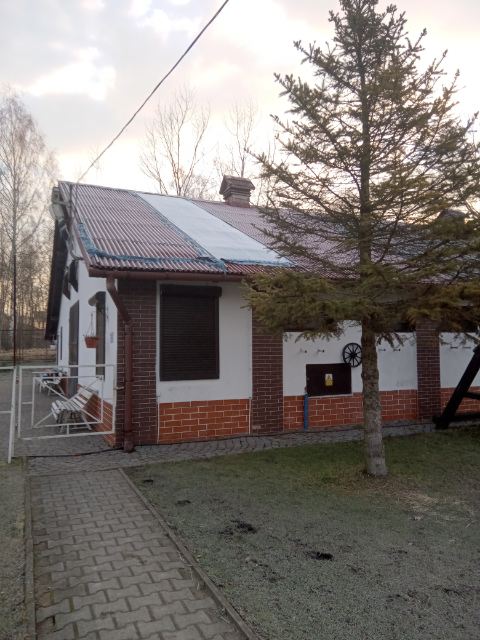 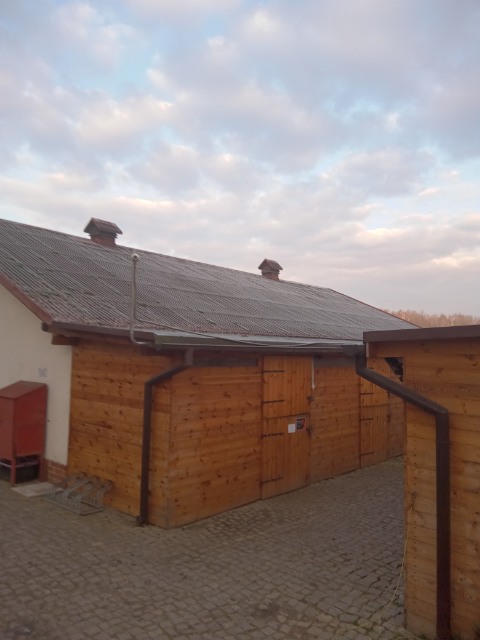 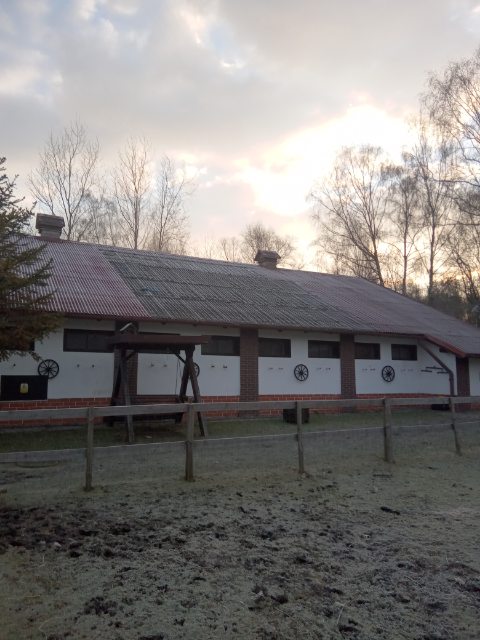 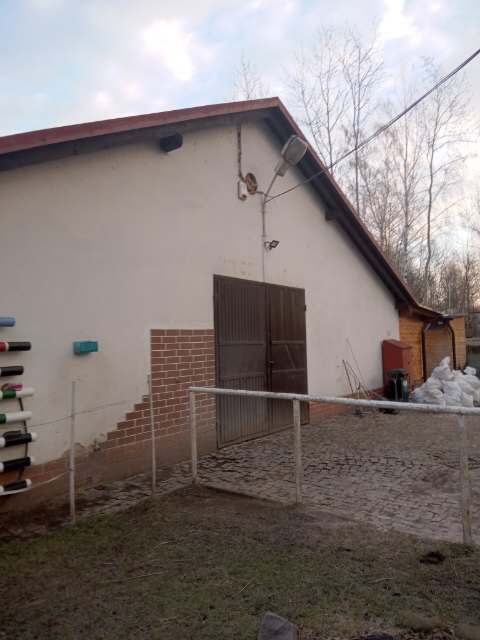 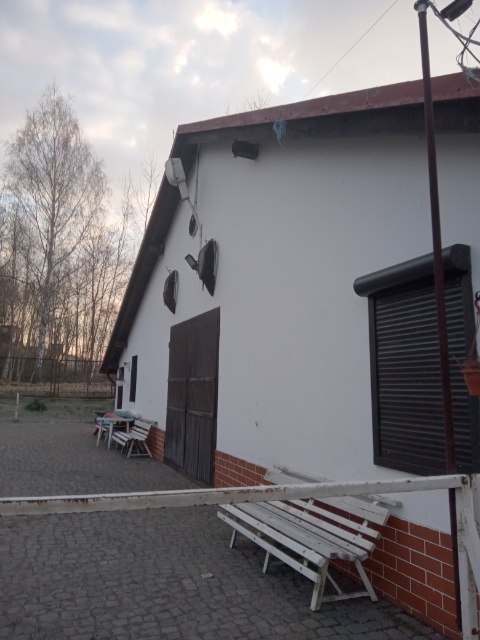 